МИНИСТЕРСТВО ОБРАЗОВАНИЯ И НАУКИ РОССИЙСКОЙ ФЕДЕРАЦИИФедеральное государственное бюджетное образовательное учреждениевысшего образования«КУБАНСКИЙ ГОСУДАРСТВЕННЫЙ УНИВЕРСИТЕТ»(ФГБОУ ВО «КубГУ»)Кафедра дефектологии и специальной психологииКУРСОВАЯ РАБОТАКОРРЕКЦИЯ ПАМЯТИ У ДОШКОЛЬНИКОВ С ОБЩИМ НЕДОРАЗВИТИЕМ РЕЧИ НА ЛОГОПЕДИЧЕСКИХ ЗАНЯТИЯХРаботу выполнил __________________________________ Н.В. Безродная                                                               (подпись, дата)Факультет: Педагогики, психологии и коммуникативистикиНаправление подготовки: Специальное (дефектологическое) образованиеПрофиль обучения: 44.03.03-Логопедия, курс 3 ОФОНаучный руководительПреподаватель ____________________________________ С.К. Шумен                                                               (подпись, дата) НормоконтролерСт. преподаватель _________________________________ И.В. Лаврентьева	                                                    (подпись, дата)                                                                                                                                Краснодар 2018СОДЕРЖАНИЕВведение...................................................................................................................31 Общее понятие памяти.........................................................................................6   1.1 Память как высшая психическая функция...................................................6   1.2 Процессы памяти............................................................................................7   1.3 Виды памяти...................................................................................................9   1.4 Онтогенез памяти.........................................................................................132 Особенности памяти у детей с ОНР дошкольного возраста..........................16   2.1 Психолого-педагогическая характеристика детей с ОНР дошкольного возраста........................................................................................................16    2.2 Развитие памяти у детей с ОНР дошкольного возраста..........................173 Экспериментальное исследование памяти детей с ОНР дошкольного возраста...............................................................................................................18   3.1 Организация и методы исследования.........................................................18   3.2 Анализ результатов проведенного исследования.....................................20   3.3 Психолого-педагогические рекомендации по коррекции и развитию         памяти у дошкольников...............................................................................30Заключение.............................................................................................................32Список использованных источников...................................................................33Приложение А Заключения и анамнестические данные на                        диагностируемых детей.................................................................36Приложение Б Обработка данных и оценка результатов методик...................37Приложение В Стимульный материал методик обследования.........................39Приложение Г Игры и упражнения для развития памяти у дошкольников....41ВВЕДЕНИЕАктуальность темы исследования. В связи с увеличением объема воспринимаемой информации исследование развития памяти детей дошкольного возраста и её коррекция достаточно актуальны в настоящее время. Являясь важнейшим психическим процессом, память обеспечивает познание окружающего мира, сохраняя запечатлеваемые образы, эмоции, ощущения для получения нового опыта и развития личности в целом. Овладение танцами, спортом, чтением, письмом, трудом и другими видами деятельности невозможно без памяти: зрительной, слуховой, кинестетической, тактильной и т.п.Интенсивное развитие мнемичекой функции происходит в дошкольном возрасте. Совершенствуются процессы запоминания, сохранения, воспроизведения информации; постепенно формируется возможность произвольной регуляции памяти.Роль памяти очень велика. Она необходима для того, чтобы полноценно общаться, запоминать новые слова и их значения, чтобы ребенок строил свою речь: грамматически правильно ее оформлял и владел навыком фразовой речи. У детей, страдающих тем или иным речевым расстройством, зачастую снижена слуховая память, страдает активное запоминание, с трудом воспринимают и запоминают сложные инструкции, последовательность выполнения заданий. Всё это негативно влияет на дальнейшее обучение детей с недоразвитием речи.Память как высшую психическую функцию, её виды, механизмы и особенности изучали С.Л. Рубинштейн, А.Н. Леонтьев, Л.С. Выготский, А.Л. Венгер, В.С. Мухина и др. А особенности развития памяти у детей с недоразвитием речи рассматривали Р.Е. Левина, Н.С. Жукова, Т.Б. Филичева, Г.В. Чиркина, Е.М. Мастюкова и др. Все они привнесли вклад в исследование функции памяти и подчеркнули её важность в становлении личности.Цель исследования – разработка упражнений по коррекции памяти у старших дошкольников с ОНР II уровня на логопедических занятиях.Объект исследования – формирование памяти у дошкольников в процессе онтогенеза.Предмет исследования – особенности памяти у старших дошкольников с ОНР II уровня.Гипотеза исследования: старшие дошкольники с ОНР II уровня имеют низкий уровень развития слуховой памяти и средний уровень развития зрительной памяти.В соответствии с целью, объектом и предметом исследования можно сформулировать задачи: 1. Изучить память как высшую психическую функцию, её виды, процессы и онтогенез.2. Дать психолого-педагогическую характеристику детей с ОНР II уровня.3. Исследовать память старших дошкольников с ОНР II уровня и нормальным речевым развитием.4. Проанализировать и сравнить полученные данные, сделать обобщающие выводы.5. Составить план работы по коррекции памяти у старших дошкольников с ОНР II уровня.Для решения поставленных задач использовались следующие методы исследования: теоретические (анализ научно-методической литературы) методы; наблюдение; диагностика; анализ; сравнение; количественная и качественная обработка результатов; интерпретационные методы. Теоретические и методологические основы исследования:– концепция культурно-исторического происхождения высших психических функций человека (Л.С. Выготский, А.Р. Лурия);– закон забывания (Г. Эббингауз);– деятельностная теория памяти (П.И. Зинченко, А.А. Смирнов и др.).Теоретическая и практическая значимость исследования. Составленные на основе экспериментального исследования упражнения по развитию памяти старших дошкольников с ОНР II могут быть использованы в логопедической работе с данной  категорией детей. База исследования. Экспериментальная работа проводилась на базе МБДОУ МО г. Краснодара «Детский сад №212». Структура работы. Состоит из введения, трёх глав, заключения, списка использованных источников (32 наименования), четырёх приложений на десяти страницах. В работе содержится пять рисунков, восемь таблиц, текст представлен на 45-и страницах.1 Общее понятие памяти1.1 Память как высшая психическая функцияМногие выдающиеся ученые и исследователи разбирали понятие памяти и все сходятся в одном, что память – это совокупность процессов запоминания, сохранения, узнавания и воспроизведения прошлого опыта. На таком свойстве мозга, как сохранение следов внешних и внутренних воздействий, и основывается память. Нам не составит особого труда вспомнить, о чем думали минуту назад, что делали вчера, и даже то, что произошло с нами несколько лет назад. Но память избирательна, она сохраняет не всё подряд. В противном случае мозг был бы переполнен всевозможной информацией, что мешало бы нормальному функционированию. Поэтому у памяти есть такое свойство, как забывание, которое и помогает отсортировать ненужные детали и сохранить только важное. Но и здесь у памяти есть свои законы: не всегда мы можем ею управлять. Порой мы не можем вспомнить какие-то события произвольно, но вспоминаем их неожиданно под воздействием каких-то факторов, которые являются ассоциациями.Память – крайне важная психическая функция для человека. Она нужна не только для пользования самим индивидом, но и для передачи накопленных знаний другим, следующему поколению. Известный психолог С.Л. Рубинштейн так рассуждал о роли памяти: «Без памяти мы были бы существами мгновения. Настоящее, по мере его протекания, безвозвратно исчезало бы в прошлом. Не было бы ни основанных на прошлом знаний, ни навыков. Не было бы психической жизни, смыкающейся в единстве личного сознания, и невозможен был бы факт по существу непрерывного учения, проходящий через всю жизнь и делающий нас тем, что мы есть» [24].Человек обладает мощным средством запоминания – речь. Она способна хранить нужную информацию в виде текстовых записей, благодаря которым нет необходимости полагаться только на возможности организма, так как данные находятся вне структур мозга [19].Но с появлением письменной речи не отпала необходимость в развитии памяти. Любая специальность, профессия предполагает накопление определенных знаний в своей сфере деятельности, а также их применение. Поэтому потребность в развитии и совершенствовании памяти «должна ощущаться тем острее, чем сложнее формы человеческой деятельности» [24].1.2 Процессы памятиСледуя из определения памяти, можно выделить следующие психические процессы: запоминание, сохранение, забывание, узнавание и воспроизведение информации. Рассмотрим каждый из них.Запоминание – это запечатление новой информации, которая встраивается в ассоциативные связи у человека под воздействием предметов, явлений и внутренних установок. Было замечено, что детали человек лучше запоминает и воспроизводит непосредственно, а значение самой информации – отсрочено.Запоминание может быть произвольным и непроизвольным. До сих пор идут разногласия по поводу того, какой вид является эффективней; разные эксперименты показывают разные результаты. Но, как считают многие ученые, большая часть накопленного человеком опыта в жизни сохраняется непреднамеренно.Если все же перед человеком стоит цель запомнить тот или иной материал, то он прибегает к повторению. Само по себе оно мало эффективно без осознания прочитанного. С.Л. Рубинштейн также считал, что существенным условием запоминания является понимание [24]. Но Т.Д. Марцинковская и Л.А. Григорович сделали уточнение, что оно не всегда является залогом эффективного запоминания, потому что даже при понимании содержания текста у человека складывается иллюзия, что он его запомнил. Они также обратили внимание на такие факторы, как категоризация материала и «конгруэнтность» настроению человека, которые также влияют на лучшее запоминание [15].Сохранение и забывание многие рассматривают как две стороны одного процесса. Первое – это удержание информации, а другое – ее исчезновение. Неполное забывание есть частичное сохранение, и наоборот. Поэтому можно сказать, что сохранение – это борьба с забыванием [9].Забывание не всегда является отрицательным свойством. Оно помогает избавиться от ненужной информации, тем самым «очищая» память. Как выяснилось в ходе исследований, забывание протекает неравномерно во времени. Опыты немецкого психолога Г. Эббингауза показали, что после 20 минут сохраняется 59% материала и идет на спад, доходя до 21% на 31 день. Но та информация, что осталась, может храниться долгие годы, возможно, вплоть до смерти.Может произойти так, что, казалось бы, забытый нами материал или событие, всплывают в нашей памяти, произвольно или нет. Такой феномен называют реминисценцией. Чем важнее информация, тем сильнее она проявляется, и ее воспроизведение практически не бывает дословным, т.е. воспроизводится само смысловое содержание и логический план. В ходе опытов было замечено, что реминисценция ярче и чаще возникает у дошкольников, чем у взрослых.Замечены также факторы, которые влияют на процессы сохранения и забывания: непонимание (или частичное непонимание) смысла материала, умственное или физическое утомление, отсутствие интереса, степень трудности и большой объем информации, посторонние раздражители и возраст [14]. Узнавание и воспроизведение. Эти два процесса участвуют в извлечении материала из памяти. Но они не тождественны. Узнавание – это более легкий процесс, нежели воспроизведение. Легче что-то узнать из ряда представленных предметов, чем воспроизвести. Отсюда выходит, что узнавание опирается на вторичное восприятие. Даже онтогенетически оно появляется раньше воспроизведения: первое – уже к четырем месяцам жизни ребенка, а второе – только к девяти.Воспроизведение, как и запоминание, может протекать произвольно и непроизвольно. При произвольном человек намеренно воспроизводит в своем сознании те образы и представления, которые он хочет вспомнить. Непроизвольным воспроизведение обычно происходит на основе ассоциаций [9].Стоит отметить, что активное (не механически запомнившееся) воспроизведение является не «репродукцией», а «реконструкцией» тех или иных сведений или данных. Вся поступающая и запоминаемая информация преломляется под призмой специфики мышления того или иного человека, т.е. под влиянием уже имеющегося у него опыта, его чувств и отношений, его выводов и умозаключений [24].1.3 Виды памятиСуществуют разные подходы к классификации видов памяти. Сегодня для более общей систематизации используют три основных критерия: по характеру психической активности, по времени и по способу запоминания. Т.е. виды памяти различают в зависимости от того, что именно запоминаем, как запоминаем и насколько долго помним.По характеру психической деятельности выделяют двигательную, эмоциональную, образную, словесно-логическую память.Двигательная память – это память на движения. Она является основой для формирования привычек и навыков, таких как ходьба, письмо, спортивные и трудовые навыки и т.п. Повторение определенных движений проявляется у людей по-разному в виду их физиологических особенностей. Именно поэтому у всех различная походка, своеобразный стиль письма и множество других нюансов.Можно заметить, что чем больше повторяются движения, тем больше их точность и автоматичность. Новые движения часто даются с трудом и выполняются с большим несовершенством. Также сложно воспроизвести движение отдельно, если оно было частью сложного действия, потому что мы воспроизводим автоматизированные движения не изолированно, а в совокупности [14].Однажды чему-то научившись, человек сохраняет это умение надолго. Даже после длительного перерыва практически не составит труда восстановить навык до прежнего уровня.Эмоциональная память – это память на пережитые чувства и эмоции. Этот вид памяти имеет важное значение в жизнедеятельности человека; чувства регулируют поступки: либо побуждают к действию, либо удерживают от действий, если были пережиты отрицательные эмоции. Это помогает нам избегать негативных факторов и стремиться к получению того, что приносит радость. Воспроизведенные эмоции могут крайне отличаться, от тех, что были пережиты во время события. Меняется наше отношение к ним со временем, поэтому мы начинаем переживать, возможно, уже совершенно другие эмоции. Например, какой-то поступок в прошлом вызвал у нас смущение, неловкость, а по прошествии времени воспоминаем его как забавный случай. Чувства также могут ослабевать, либо, наоборот, усиливаться. Это говорит о расплывчатости эмоциональной памяти, ее непостоянстве и изменчивости.Образная память – это память на сигналы анализаторных систем. Многие исследователи, в том числе Т.Д. Марцинковская и Л.А. Григорович, выделяют зрительную, слуховую, осязательную, обонятельную и вкусовую памяти как отдельные виды. Но все они так или иначе находятся в тесном взаимодействии друг с другом. Первые два вида проявляются у всех людей без патологий примерно одинаково, а остальные – развиваются с требованиями той или иной профессии, например парфюмера, дегустатора. Зачастую образная память также неустойчива и фрагментарна. Воспроизведение расходится с оригиналом, и чем дольше нет подпитки образа, тем менее точным становится воспроизводимый предмет или мелодия.На легкость воспроизведения влияют определенные факторы, такие как эмоциональная окраска воспринимаемого, текущее состояние человек и словесное подкрепление [14].Словесно-логическая – это память на собственные мысли и слова, выражающие образы, предметы и явления. Эту память не разграничивают на два вида, потому что мысль не может существовать без слова. Запоминание смысла текста уже само по себе связано с процессом мышления, т.к. нужно понимать смысл, выделять главное и значимое от второстепенного. Благодаря речи только человек владеет словесно-логической памятью, в то время как животные – только двигательной, образной и эмоциональной (млекопитающие).Воспроизведение мыслей не всегда происходит аналогично источнику. Одни случаи требуют «облачения» информации в собственной формулировке, а другие – дословного повторения. Эти две формы воспроизведения не совпадают друг с другом. Одним людям легче рассказать своими словами, другим – запомнить механически.С.Р. Немов выделял еще один вид – генетическую память. Это та память, которая передается по наследству и хранится в генотипе. Он считает, что эта память связана с мутациями и изменениями в генах. Только на этот вид памяти человек не может влиять через свой опыт, общество, окружающее его, и через обучение [19].По способу запоминания выделяют произвольную и непроизвольную память. Они отличаются лишь участием волевого усилия в первом случае и отсутствием его во втором. При произвольном запоминании человек задает себе определенную цель и установку на запоминание, применяет различные мнемотехники, которые он считает для себя наиболее эффективными. Также определяет для себя то, насколько долго намерен хранить информацию в памяти (например, два часа, сутки, месяц и т.п.).Непроизвольное запоминание происходит непреднамеренно. Часто так запоминаются эмоционально окрашенные события; материал, с которым связаны умственные усилия; то, что имеет большое значение и то, что было активно воспринято и обдуманно. Не всегда данный вид запоминания уступает произвольному, в некоторых случаях даже является более эффективным. Минус непроизвольного запоминания проявляется в невозможности его регулировать.По времени запоминания выделяют кратковременную, долговременную и оперативную.Кратковременная память характеризуется непродолжительностью действия, она нужна для ориентации в окружающей среде на данный момент. Через нее проходит огромный объем информации каждый день. Важное и повторяющееся в дальнейшем переходит в долговременную память, где происходит переработка и сохранение информации, а ненужное и неинтересное отсеивается.Долговременная память относительно длительно и прочно сохраняет воспринятый материал. Здесь хранятся систематизированные и обобщенные знания, весь прошлый опыт, что позволяет смотреть на мир и через настоящее, и через прошлое. Этот вид памяти также «помогает предвосхищать события», что также включается во временную перспективу [15].Оперативная память служит для хранения определенных данных и сведений на тот промежуток времени, который необходим для решения текущих задач и выполнения операций. Как только задача или операция будет завершена, информация теряет свою актуальность и тут же забывается.	1.4 Онтогенез памятиПамять, как и другие психические процессы, развивается неравномерно. В определенный период тот или иной вид памяти у человека будет преобладать, с возрастом будут усложняться процессы и механизмы запоминания. Рассмотрим онтогенез памяти на каждом возрастном этапе.Раннее детство. Первым проявлением памяти у младенца является узнавание. Он активно реагирует на появление знакомых людей, особенно мамы, также начинает узнавать их по голосу. Все больше накапливая эмпирический опыт, ребенок начинает отдавать предпочтение той или иной игрушке, радуется песне, которую часто слышал. Это есть проявление эмоциональной памяти. Дети хорошо узнают предметы, с которыми были связаны как положительные, так и отрицательные эмоции, например, напугавшая громким звуком игрушка будет восприниматься ребенком плачем.Двигательная память начинает развиваться с середины первого года жизни, что обосновано началом активного взаимодействия с предметами; происходит запоминание манипуляций и того, что получается вследствие этого. На втором году появляются некоторые представления, т.е. формируется образная память. Наряду с вышеперечисленными видами развивается также вербальная память.Следует отметить, что все процессы памяти в этом возрасте протекают непроизвольно.Дошкольный возраст. Большое значение для полноценного развития играет образная память, которая систематизируется и пополняется. Особенно это происходит за счет зрительной и слуховой памяти. Благодаря обогащению словарного запаса и закрепления слова за предметом или явлением активно развивается вербальная память. Особо выражено механическое запоминание, дети без особого труда могут выучить стих при частом повторении.Движения и различные манипуляции становятся сложнее, такие как одевание, застегивание пуговиц и молний, шнуровка и ряд других, что дает развитие двигательной памяти и дальнейшей автоматизации действий.Вследствие созревания мозговых структур к концу дошкольного периода начинает формироваться воля, а, значит, происходит переход от непроизвольного запоминания к произвольному.Младший школьный возраст. В связи с развитием мышления формируется смысловое запоминание, которое с возрастом начинает преобладать над механическим. В начальной школе еще нельзя полагаться на вербальную память, поэтому учителя используют большое количество наглядного материала для активизации зрительной. Произвольное запоминание становится основой для обучения. С этого возраста полезно будет обучать детей различным мнемическим приемам.В подростковом возрасте преобладающей является словесно-логическая память. В дальнейшем она, как и все другие виды памяти, будет совершенствоваться и приобретать более сложные связи.Подводя итог, можно сказать, что память – это жизненно важная высшая психическая функция, которая является совокупностью таких процессов, как запоминание, сохранение, узнавание и воспроизведение. Виды памяти классифицируются по характеру психической деятельности (двигательная, эмоциональная, образная, словесно-логическая); по способу запоминания (произвольная, непроизвольная); по времени запоминания (кратковременная, долговременная, оперативная). Все они не действуют по отдельности, а всегда в совокупности. В онтогенезе памяти присутствуют свои сензитивные периоды развития того или иного вида памяти.2 Особенности памяти у детей с ОНР дошкольного возраста2.1 Психолого-педагогическая характеристика детей с ОНР дошкольного возрастаОбщее недоразвитие речи (ОНР) – это речевое расстройство, при котором у детей нарушено формирование всех компонентов речевой системы при нормальном слухе и интеллекте. Может возникать при алалии, афазии, дизартрии, ринолалии, заикании (если выявляются недостаточность словарного запаса и недоразвитие фонетико-фонематической стороны речи) [22].Исследованию речевых особенностей детей с ОНР посвящены работы Г.М. Жаренковой, Р.Е. Левиной, Н.А Никашиной, Л.Ф. Спировой, Т.Б.  Филичевой, Н.А. Чевелевой, Г.В. Чиркиной. Они отмечают, что у детей с ОНР нарушены произношение и различение звуков на слух, недостаточно идет овладение системой морфем, а, значит, плохо усваиваются навыки словообразования и словоизменения. Словарный запас отстает от нормы как качественно, так и количественно, связная речь недоразвита, либо отсутствует при I уровне речевого развития, малословна и связана с определённой ситуацией. Всё это свидетельствует о системном нарушении [28].У детей с ОНР имеются типичные проявления, несмотря на разную природу дефекта. Один из ведущих признаков является более позднее появление речи. Речь аграмматична и фонетически недостаточно оформлена. Отставание экспрессивной речи при относительно хорошем понимании обращенной речи также является выразительным показателем. Можно наблюдать недостаточную речевую активность. Недоразвитие речевой функции как следствие препятствует развитию других высших психических функций: недостаточная устойчивость внимания, ограничение возможностей её распределения, снижение словесной памяти, страдает процесс запоминания.2.2 Развитие памяти у детей с ОНР дошкольного возрастаКаждый уровень речевого развития имеет свои особенности развития памяти. Так для I уровня речевого развития характерны низкий уровень слухового восприятия и слухоречевой памяти, т.е. дети не могут воспроизвести полный объем слов и удержать в памяти заданный порядок слов. Замечено, что чем ниже уровень речевого развития, тем ниже уровень развития слуховой памяти.Для II уровня речевого развития характерен средний уровень зрительной памяти. Это происходит из-за сужения объема зрительной памяти, что ведёт к частым заменам исходного изображения близким по семантическим характеристикам. Также отмечается низкий уровень слухоречевой памяти. Дети склонны при воспроизведении к уменьшению количества слов, у них снижен объем и прочность запоминания.III уровень речевого развития характеризуется высоким уровнем зрительного восприятия и зрительной памяти, отсутствием грубых нарушений слухоречевой памяти. Можно сказать, что данный уровень приближен по психическим характеристикам к возрастной норме [11].Таким образом, общее недоразвитие речи определяется как системное недоразвитие всех речевых компонентов. В зависимости от выраженности вторичных отклонений, нарушения речи могут носить многообразный характер. По сравнению с возрастной нормой, у детей с ОНР наблюдаются особенности памяти, а именно: быстрое угасание возникших следов, сужение объема, ограниченность удержания большого ряда слов, нарушение произвольного запоминания.3 Экспериментальное исследование памяти детей с ОНР дошкольного возраста3.1 Организация и методы исследованияИсследование проводилось на базе МБДОУ МО г. Краснодара «Детский сад №212». Были обследованы десять старших дошкольников (пять детей с ОНР II уровня и пять детей с нормой речевого развития) в возрасте  5–6 лет. Анамнестические данные детей с речевым нарушением представлены в приложении (см. приложение А).Задачей исследования являлось определение уровня сформированности зрительной и слуховой памяти у старших дошкольников с ОНР II и нормой речевого развития. С этой целью был составлен диагностический комплекс из пяти заданий. Он направлен на исследование зрительной и слуховой памяти, их объема, а также на произвольное и непроизвольное запоминание. Обработка данных и оценка результатов методик представлена в приложении (см. приложение Б).Тест «10 слов» (по А.Р. Лурия).Цель: изучение слуховой памяти.Оборудование: ряд из десяти слов, не связанных по смыслу (стол, вода, кот, лес, хлеб, брат, гриб, окно, мёд, дом).Ход работы: Педагог зачитывает ряд слов и просит ребёнка повторить. Процедура повторятся до тех пор, пока не будут воспроизведены все десять слов. Учитывается количество повторений.Инструкция: «Я сейчас прочту десять слов. Слушай внимательно. Когда я закончу читать, повтори слова, которые запомнил».Методика «Запомни цифры» (по Л.Ф. Тихомировой).Цель: определение объёма слуховой памяти.Оборудование: ряды из трёх, четырёх, пяти, шести, семи цифр (2,7,4; 4,7,1; 9,6,1,8; 3,0,6,2; 4,7,2,5,9; 1,4,9,6,0; 6,0,7,5,9,2; 3,8,1,5,7,2; 1,7,4,2,8,3,9; 9,0,3,8,5,2,7).Ход работы: Педагог зачитывает ряд из трёх цифр. При правильном повторении даёт следующий ряд из четырёх цифр и т.д. При неправильном воспроизведении даётся другой ряд из того же количества цифр. Если ребёнок неправильно воспроизводит оба одинаковых по величине ряда, пробу прекращают.Инструкция: «Я назову тебе цифры, ты их постараешься запомнить, а потом назовешь мне в таком же порядке, в которой я их называла».Методика «Сложные фигуры» (по Д.Векслеру).Цель: изучение зрительной памяти.Оборудование: четыре картинки с изображением фигур (см. приложение В).Ход работы: Ребёнку предлагается по очереди четыре картинки. На каждую из картинок разрешается смотреть десять секунд. Затем ребёнок должен воспроизвести на листе бумаги увиденные фигуры.Инструкция: «Сейчас на короткое время я покажу тебе карточки, на которых нарисованы фигуры. Постарайся запомнить их и нарисовать. Я буду показывать по одной».Методика «10 предметов» (по Р.С. Немову).Цель: определение объёма зрительной памяти.Оборудование: две карточки по десять и 15 картинок (см приложение Б).Ход работы: Ребёнку предъявляется ряд из десяти картинок в течение 45 секунд. Затем предъявляют ряд из 15 картинок, из которых нужно выбрать те, которые были в первый раз.Инструкция: «Я покажу тебе разные картинки. Посмотри, как их много. Постарайся их запомнить. Теперь я дам тебе ещё больше картинок, а ты постарайся узнать и показать только те, которые я показала в первый раз».Методика «Изучение непроизвольной и произвольной памяти».Цель: изучение непроизвольной и произвольной памяти.Оборудование: два набора по десять предметных картинок (см приложение Б).Ход работы: ребёнку показывают по одной первый ряд картинок. Не ставится задача запомнить. После просят назвать картинки, которые запомнились;ребёнку показывают по одной второй ряд картинок. Просят запомнить как можно больше картинок, а после их воспроизвести.Инструкция:«Я сейчас покажу картинки, а ты внимательно посмотри на них. Назови картинки, которые ты запомнил»;«Я сейчас покажу картинки, а ты постарайся запомнить как можно больше. Назови картинки, которые ты запомнил».3.2 Анализ результатов проведенного исследованияРезультаты проведения методики «10 слов» (по А.Р. Лурия) со старшими дошкольниками с ОНР II сведены в таблицу (см. таблицу 1).Таблица 1 – Анализ результатов обследования детей с ОНР II уровня по                      методике тест «10 слов» (по А.Р.Лурия)Окончание таблицы 1При обследовании детей с ОНР II уровня по данной методике можно увидеть, что у большинства детей преобладает низкий уровень слуховой памяти, у двоих детей выявлен средний уровень слуховой памяти, высокого уровня выявлено не было, у двоих детей в момент повтора слов были повторения слов, которые они произнесли ранее. Результаты проведения методики «10 слов» (по А.Р. Лурия) со старшими дошкольниками с речевой нормой сведены в таблицу (см. таблицу 2).Таблица 2 – Анализ результатов обследования детей с нормой речевого                      развития по методике тест «10 слов» (по А.Р. Лурия)При обследовании пятерых детей с нормой речевого развития можно увидеть, что почти у всех детей преобладает средний уровень развития слуховой памяти, у одного ребенка был выявлен низкий уровень слуховой памяти (Вероника), высокого уровня выявлено не было, повторов слов в момент обследования выявлено не было. Сравнительный анализ обследования детей старшего дошкольного возраста с ОНР II уровня и детей старшего дошкольного возраста с нормой речевого развития показал следующее (см. рисунок 1).Рисунок 1 – Сравнительный анализ результатов обследования уровней развития слуховой памятиИз данного рисунка видно, что у детей с ОНР II уровня преобладает низкий уровень развития слуховой памяти, так же в этой группе было выявлены дети, которые имели средний уровень развития слуховой памяти. У детей с нормой речевого развития преобладает средний уровень развития слуховой памяти, только у одного ребенка (Вероника) выявлен низкий уровень слуховой памяти, это может быть условлено соматическим ослаблением организма вследствие перенесённого ранее заболевания. Высокого уровня выявлено не было ни в первой, ни во второй группе.   Результаты проведения методики «Запомни цифры» (по Л.Ф. Тихомировой) со старшими дошкольниками с ОНР II и с речевой нормой сведены в таблицу (см. таблицу 3).Таблица 3 – Анализ результатов обследования детей с ОНР II уровня и                      нормальным речевым развитием по методике «Запомни цифры»                     (по Л.Ф. Тихомировой)Обследование детей с ОНР II уровня по методике «Запомни цифры» показало, что у детей преобладает средний объем слуховой память, у одного ребенка выявлен низкий объем слуховой памяти (Павел), и у одного ребенка выявлен высокий объем слуховой памяти (Лиза). Из таблицы 3 видно, что у детей с нормой речевого развития преобладает высокий уровень объема слуховой памяти (Матвей, Илья, Вероника), также выявлен средний уровень объема слуховой памяти (Милана, Варя), низкого и очень низкого результата выявлено не было.  Сравнительный анализ результатов обследования объема слуховой памяти у детей с ОНР II уровня и детей с нормой речевого развития показал следующее (см. рисунок 2).Рисунок 2 – Сравнительный анализ результатов обследования объема слуховой памятиИз рисунка 2 видно, что у детей с ОНР II уровня преобладает средний и низкий объем памяти, детям было легко воспроизводить первые три ряда чисел, и с дальнейшим усложнением им становилось еще тяжелее. Дети же с нормой речевого развития в основном показали высокий уровень, для них не составляло труда воспроизводить числовые ряды, но не все дети смогли в полной мере их воспроизведи такие дети дали средний результат. Низкого результата в группе детей с нормой речевого развития выявлено не было.Результаты проведения методики «Сложные фигуры» (по Д. Векслеру) со старшими дошкольниками с ОНР II сведены в таблицу (см. таблицу 4).Таблица 4 – Анализ результатов обследования детей с ОНР II уровня по                      методике «Сложные фигуры» (по Д. Векслеру)Как видно из таблицы 4, что трое из пяти детей имеют низкий уровень развития зрительной памяти, средний уровень выявлен у двоих детей. Результаты проведения методики «Сложные фигуры» (по Д. Векслеру) со старшими дошкольниками с речевой нормой сведены в таблицу (см. таблицу 5).Таблица 5 – Анализ результатов обследования детей с нормой речевого                      развития по методике «Сложные фигуры» (по Д. Векслеру)Обследование данной группы детей показало, что у детей с нормой речевого развития преобладает высокий уровень зрительной памяти, у одного ребенка был выявлен средний уровень. Низкого уровня выявлено не было. Проанализировав результаты обследования детей с ОНР II уровня и детей с нормой речевого развития можно увидеть следующее (см. рисунок 3).Рисунок 3 – Сравнительный анализ результатов обследования уровней развития зрительной памятиИз рисунка 3 видно, что у детей с ОНР II  уровня преобладает низкий (трое из пяти) и средний уровень (двое из пяти) развития зрительной памяти, высокого уровня не выявлено. Детям тяжело было запомнить картинки, которые им предлагались, они меняли местами фигуры при воспроизведении. Дети, которые имеют нормальное речевое развитие, с заданиями справлялись довольно легко, лишь были мелкие ошибки, которые связаны с невнимательностью.Результаты проведения методики «10 предметов» (по Р.С. Немову) со старшими дошкольниками с ОНР II и с речевой нормой сведены в таблицу (см. таблицу 5).Таблица 5 – Результаты обследования детей с ОНР II уровня и нормальным                      речевым развитием по методике «10 предметов» (по Р.С.                      Немову)Обследование детей с ОНР показало, что у четырёх детей средний уровень сформированности зрительной памяти, один ребенок имеет низкий уровень.Обследование детей с нормой речевого развития показало, что у этих детей преобладает высокий уровень зрительной памяти, у одного ребенка наблюдается средний уровень. Проанализировав результаты обследования детей с ОНР II уровня и детей с нормой речевого развития можно увидеть следующее (см. рисунок 4).Рисунок 4 – Сравнительный анализ результатов обследования уровней развития зрительной памятиИз рисунка 4 видно, что у детей с ОНР II уровня преобладает средний уровень зрительной памяти, дети особых трудностей не испытывали все задания выполняли охотно. Дети с нормой речевого развития имеют высокий уровень развития зрительной памяти, они с легкостью находили почти все картинки. Результаты проведения методики «Изучение непроизвольной и произвольной памяти» со старшими дошкольниками с ОНР II сведены в таблицу (см. таблицу 6).Таблица 6 – Обследование детей с ОНР II уровня по методике «Изучение                      непроизвольной и произвольной памяти»После проведенного нами обследования детей с ОНР II можно увидеть, что уровень произвольной и непроизвольной памяти имеет низкий уровень, у одного ребенка отмечается средний уровень произвольной памяти, этот ребенок запомнил картинок больше, чем остальные. Результаты проведения методики «Изучение непроизвольной и произвольной памяти» со старшими дошкольниками с речевой нормой сведены в таблицу (см. таблицу 7).Таблица 7 – Обследование детей с нормой речевого развития по методике                      «Изучение непроизвольной и произвольной памяти»Проведя обследование детей с нормой речевого развития можно увидеть, уровень развития произвольной и непроизвольной памяти имеет средний уровень. Проведём сравнительный анализ детей старшего дошкольного возраста с ОНР II уровня и детей с нормой речевого развития по методике «Изучение непроизвольной и произвольной памяти» (см. рисунок 5).Рисунок 5 – Сравнительный анализ результатов обследования уровней развития произвольной и непроизвольной памятиИз рисунка 5 видно, что у детей с ОНР  II  уровня преобладает низкий уровень произвольной и непроизвольной памяти, но есть один ребенок, который имеет средний уровень произвольной памяти, а у детей с нормой речевого развития преобладает средний уровень произвольной и непроизвольной памяти.Общие результаты по проведённым методикам представлены в таблице (см. таблицу 8).Таблица 8 – Общая сводная таблица по проведенным методикамПосле проведённого обследования можно сделать следующие выводы: 1. У детей старшего дошкольного возраста с ОНР II уровня преобладает низкий уровень развития и сформированности памяти. Это может быть обусловлено тем, что дети склонны при воспроизведении к уменьшению количества слов, у них снижен объем и прочность запоминания. Так же влияет и тот фактор, что у детей нарушены процессы анализа и синтеза, что усложняет воспроизведение и запоминание слов, и их воспроизведение.2. У детей с нормой речевого развития преобладает высокий уровень  развития и сформированности памяти – у детей нет нарушений, которые могли бы повлиять на нарушение памяти. Дети с легкостью выполняли все задания. Наличие более низкого уровня могло быть следствием соматической ослабленности ребёнка.3.3 Психолого-педагогические рекомендации по коррекции и развитию памяти у дошкольниковКоррекцию по развитию и тренировке памяти стоит проводить с детьми дошкольного возраста в форме игры потому, что в этом возрасте она является ведущей деятельностью. Дети быстро и легко входят в игру со своим воображением, даже не подозревая о том, какие сложные задания они порой выполняют. Так же, разные игры и упражнения помогают развивать у дошкольников с ОНР II уровня не только память, но и связную речь это поможет им в дальнейшем обучении. С помощью этих игр и упражнений дети обогащают свой словарный запас, что поможет им адаптироваться в обществе, правильно общаться. Стоит придерживаться следующих рекомендаций по развитию памяти у дошкольников:1. При объяснении детям нового материала и при повторении уже знакомого стоит сочетать словесные объяснения с показом натуры или с изображением тех предметов или явлений, о которых идёт речь, используйте рисунки, таблицы, схемы (особенно для детей с хорошей зрительной памятью).К детям с недостаточно хорошо развитой слуховой памятью необходим индивидуальный подход: опора не только на слух, но и на другие органы чувств (зрение, обоняние, осязание).2. Для улучшения процесса памяти нужно воспитывать у детей приёмы осмысленного запоминания и припоминания, умения анализировать, выделять в предметах определённые связи, признаки, сравнивать предметы и явления между собой, находить в них сходства и различия; осуществлять обобщения, объединять различные предметы по каким-то общим признакам; классифицировать предметы и явления на основе обобщения; устанавливать смысловые связи между предъявляемыми объектами для заучивания и окружающими предметами [29].3. Заинтересовав ребенка той информацией, которую он изучает, можно достичь высокой мотивации обучения, что окажет положительное влияние на память. Но следует учитывать, чтобы тот материал, который запоминает ребенок, был ему понятен.4. Время для изучения материала лучше поделить на разумные временные отрезки, так как малыми порциями материал запоминается не только быстрее, но и надолго.Для развития памяти у старших дошкольников нами были подобраны следующие игры и задания, представленные в приложении (см. приложение Г).ЗАКЛЮЧЕНИЕ	Дошкольный возраст является сензитивным периодом для развития высших психических функций, в том числе памяти и речи.Анализ теоретических источников показал, что память является неотъемлемой частью в формировании и становлении речи. Под памятью понимают совокупность процессов запоминания, сохранения, узнавания и воспроизведения. Её классифицируют по характеру психической деятельности, по способу запоминания и по времени запоминания. В дошкольном возрасте развитие памяти идёт по пути перехода от непроизвольного запоминания к произвольному. В процессе обучения и воспитания идёт активное формирование и развитие памяти.	В современном понимании под общим недоразвитием речи подразумевается системное недоразвитие всех речевых компонентов. Имеющиеся данные свидетельствуют о том, что дети с таким дефектом имеют специфические проявления развития памяти, а именно нарушение произвольного запоминания и воспроизведения. Характерно недоразвитие зрительной и слуховой памяти.Полученные в ходе констатирующего эксперимента данные свидетельствуют о том, что детям с общим недоразвитием речи необходима специальная работа, направленная на коррекцию памяти. Поэтому нами были подобраны упражнения для развития данной психической функции.	Цель разработки упражнений по коррекции памяти у старших дошкольников с ОНР II на логопедических занятиях была реализована.	Гипотеза о том, что старшие дошкольники с ОНР II имеют низкий уровень развития слуховой памяти и средний уровень развития зрительной памяти, была доказана.СПИСОК ИСПОЛЬЗОВАННЫХ ИСТОЧНИКОВБлонский П. П. Память и мышление / Наркомпрос, Гос. науч.-исслед. ин-т психологии. – М.; Л.: Гос. соц.-экон. изд-во, 1935. – 213 с.Валлон А. Психическое развитие ребенка. – СПб.: Питер, 2001. – 208 с.Власова Т.А. О детях с отклонениями в развитии. / Т.А. Власова, М.С. Певзнер. – М.: ООО «ИЗДАТЕЛЬСТВО «ДЕТСТВО-ПРЕСС», 2013. – 388с.Венгер Л.А., Мухина В.С. Психология: Учеб. пособие для учащихся пед. уч-щ по спец. №2002 «Дошк. воспитание» и №2010 «Воспитание в дошк. учреждениях». – М.: Просвещение, 1988. – 336 с.Выготский Л.С. Собрание сочинений: В 6-ти т. Т. 3. Проблемы развития психики / Под ред. А.М. Матюшкина. – М.: Педагогика, 1983. – 368 с. Истомина З.М. Возрастные и индивидуальные различия в соотношении разных видов и сторон памяти в дошкольном возрасте. – М. 1967. – 259 с.Калягин В.А., Овчинникова Т.С. Логопсихология. – М.: Академия, 2009. – 198 с.Крайг Г., Бокум Д. Психология развития. – 9-е изд. – СПб.: Питер, 2005. – 940 с.Крутецкий В. А. Психология: Учебник для учащихся пед. училищ. – М.: Просвещение, 1980. – 352 с.Левченко И.Ю., Дубровина Т.И. Вариативные особенности памяти у детей с общим недоразвитием речи // Дефектология. 2014. №5.Логопедия. Теория и практика / Под ред. д.п.н. профессора Филичевой Т.Б. – М.: Эксмо, 2017. – 608 с.Логопсихология: /  авт.-сост.  С.В. Лауткина. – Витебск: Издательство УО «ВГУ им. П.М. Машерова», 2007. – 173с.Люблинская А.А. Детская психология. Учебное пособие для студентов педагогических ин-тов. М., «Просвещение», 1971. – 421 с.Маклаков А.Г. Общая психология. – СПб.: Питер, 2010. – 592 с.Марцинковская Т.Д., Григорович Л.А. Психология и педагогика. – М.: Проспект, 2010. – 464 с.Марцинковская Т.Д. Диагностика психического развития детей. Пособие по практической психологии. – М.: ЛИНКА–ПРЕСС, 1997. – 176 с.Мастюкова Е.М. О расстройствах памяти у детей с недоразвитием речи // Дефектология. 1972. №5.Микляева, Н.В. Коррекционно-развивающие занятия в детском саду / Н.В. Микляева, Ю.В. Микляева, Н.П. Слободяник. – М.: ТЦ Сфера, 2013. – 128 с.Немов Р.С. Психология. Учеб. для студентов высш. пед. учеб. заведений: В 2 кн. Кн. 1. Общие основы психологии. – М.: Просвещение Владос, 1994. – 576 с. Немов Р.С. Психология. Учеб. для студентов высш. пед. учеб. заведений: В 3 кн. – 3-е изд. – М.: Гуманит. изд. Центр ВЛАДОС, 2000. – Кн. 2: Психология образования. – 608 с. Немов Р.С. Психология: Учеб. для студентов высш. пед. учеб. заведений: В 3 кн. – 4-е изд. – М.: Гуманит. изд. Центр ВЛАДОС, 2001. – Кн. 3: Психодиагностика. Ведение в научное психологическое исследование с элементами математической статистики. – 640 с.Основы теории и практики логопедии/ Под ред. Р.Е. Левиной. – М.: Просвещение, 1967. – 367 с.Психология. Учебник / Под редакцией А.А. Крылова. – М.: ПБОЮЛ Гриженко Е.М., 2000. – 584 с.Рубинштейн С.Л. Основы общей психологии – СПб: Питер, 2000. – 720 с.Слобин Д. Язык и память//Гиппенрейтер Ю.Б. Хрестоматия по общей психологии. Психология памяти. – М.: АСТ, 2008. – 646 с.Смирнов А.А. Произвольное и непроизвольное запоминание //Гиппенрейтер Ю.Б. Хрестоматия по общей психологии. Психология памяти. – М.: АСТ, 2008. – 646 с.Учимся, говорим, играем. Коррекционно-развивающая деятельность в ДОУ. Практическое пособи. / Авт. – сост. Г.Н. Сергиенко. – Воронеж: ИП Лакоценин С.С., 2010. – 206с.Филичева Т.Б. Психолого-педагогические основы коррекции ОНР у детей дошкольного возраста // Дефектология. 1985. № 4.Черемошкина Л.В. Развитие памяти детей. Популярное пособие для родителей и педагогов. – Яровславль: «Академия развития», 1996. – 240 с.Шашкина, Г.Р. Логопедическая работа с дошкольниками: учеб. пособие для студ. высш. пед. учеб. заведений/ Г.Р. Шашкина, Л.П. Зернова, И.А. Зимина. – М.: Издательский центр «Академия», 2003. – 240 с.Шипицына Л.М., Волкова Л.С., Крутикова Э.Г. Комплексное исследование мнестической деятельности старших дошкольников с речевой патологией // Дефектология. 1992. №6.Эльконин Д. Б. Детская психология: учеб. пособие для студ. высш. учеб. заведений / Д. Б. Эльконин; ред.-сост. Б. Д. Эльконин. – 4-е изд., стер. – М.: Издательский центр «Академия», 2007. – 384 с.ПРИЛОЖЕНИЕ АЗаключения и анамнестические данные на диагностируемых детейПРИЛОЖЕНИЕ Б Обработка данных и оценка результатов методикТест «10 слов» (по А.Р. Лурия).Обработка и анализ данных. Присвоение баллов происходит по алгоритму:10 баллов – ребенок назвал 10 слов в правильной последовательности с первого раза.8–9 баллов – ребенок назвал 8–9 слов в правильной последовательности с первого раза.6–7 баллов – ребенок назвал 6–7 слов в правильной последовательности с первого раза.4–5 баллов – ребенок назвал 4–5 слов в правильной последовательности с первого раза.2–3 балла – ребенок назвал 2–3 слова в правильной последовательности с первого раза.0–1 балл – ребенок за все время назвал не более 1 слова.Учитывается также количество повторений, пока не будут воспроизведены все 10 слов. 	Оценка результатов:10 баллов – очень высокий.8–9 баллов – высокий.4–7 баллов – средний.2–3 балла – низкий.0–1 балл – очень низкий.Методика «Запомни цифры» (по Л.Ф. Тихомировой).Оценка результатов:Воспроизведение семизначного ряда – высокий.Воспроизведение пяти- шестизначного ряда – средний.Воспроизведение четырёхзначного ряда – низкий.Воспроизведение трёхзначного ряда – очень низкий.Методика «Сложные фигуры» (по Д. Векслеру).Обработка и анализ данных. Присвоение баллов происходит по алгоритму:А) Две перекрещенные линии и два флажка – 1 балл, правильно расположенные флажки – 1 балл, правильный угол пересечения линий – 1 балл. Максимальная оценка этого задания – 3 балла.Б) Большой квадрат с двумя диаметрами – 1 балл, четыре маленьких квадрата в большом – 1 балл, два диаметра со всеми мелкими квадратами – 1 балл, четыре точки в квадратах – 1 балл, точность в пропорциях – 1 балл. Максимальная оценка – 5 баллов.В) Открытый прямоугольник с правильным углом на каждом краю – 1 балл, центр и левая или правая сторона воспроизведены правильно – 1 балл, фигура правильная, за исключением одного неправильно воспроизведенного угла, – 1 балл, фигура правильно воспроизведена – 3 балла. Максимальная оценка – 3 балла.Г) Большой прямоугольник с маленьким в нем 1 балл, все вершины внутреннего прямоугольника соединены с вершинами внешнего прямоугольника – 1 балл, маленькие прямоугольники точно размещены большом – 1 балл. Максимальная оценка – 3 балла. Максимальный результат – 14 баллов. Оценка результатов:11–14 баллов – высокий.8–10 балов – средний.5–7 баллов – низкий.0–4 балла – очень низкий.Методика «10 предметов» (по Р.С. Немову).Оценка результатов: 9–10 запомненных картинок – высокий.7–8 запомненных картинок – средний.3–6 запомненных картинок – низкий.0–1 запомненных картинок – очень низкий.Методика «Изучение непроизвольной и произвольной памяти».Оценка результатов: 9–10 запомненных картинок – высокий.7–8 запомненных картинок – средний.3–6запомненных картинок – низкий.0–2 запомненных картинок – очень низкий.ПРИЛОЖЕНИЕ В Стимульный материал методик обследованияМетодика «Сложные фигуры» (по Д.Векслеру)Картинный материал: 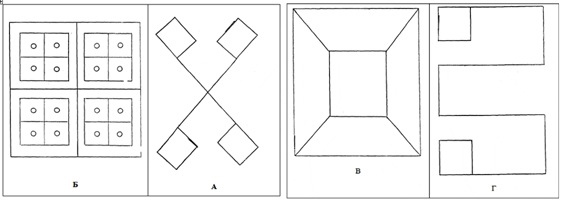 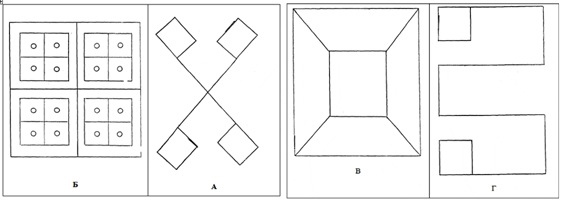 Методика «10 предметов» (по Р.С. Немову)Картинный материал: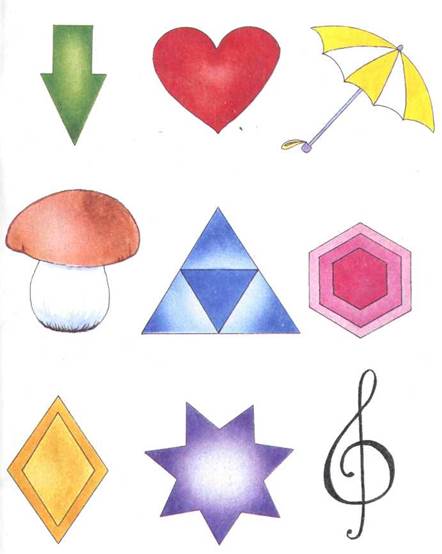 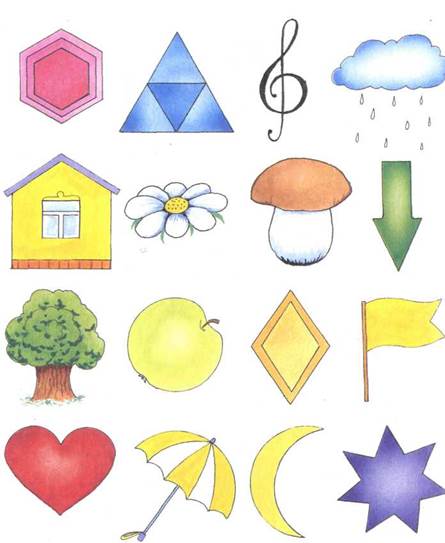 Методика «Изучение непроизвольной и произвольной памяти»Картинный материал: 1)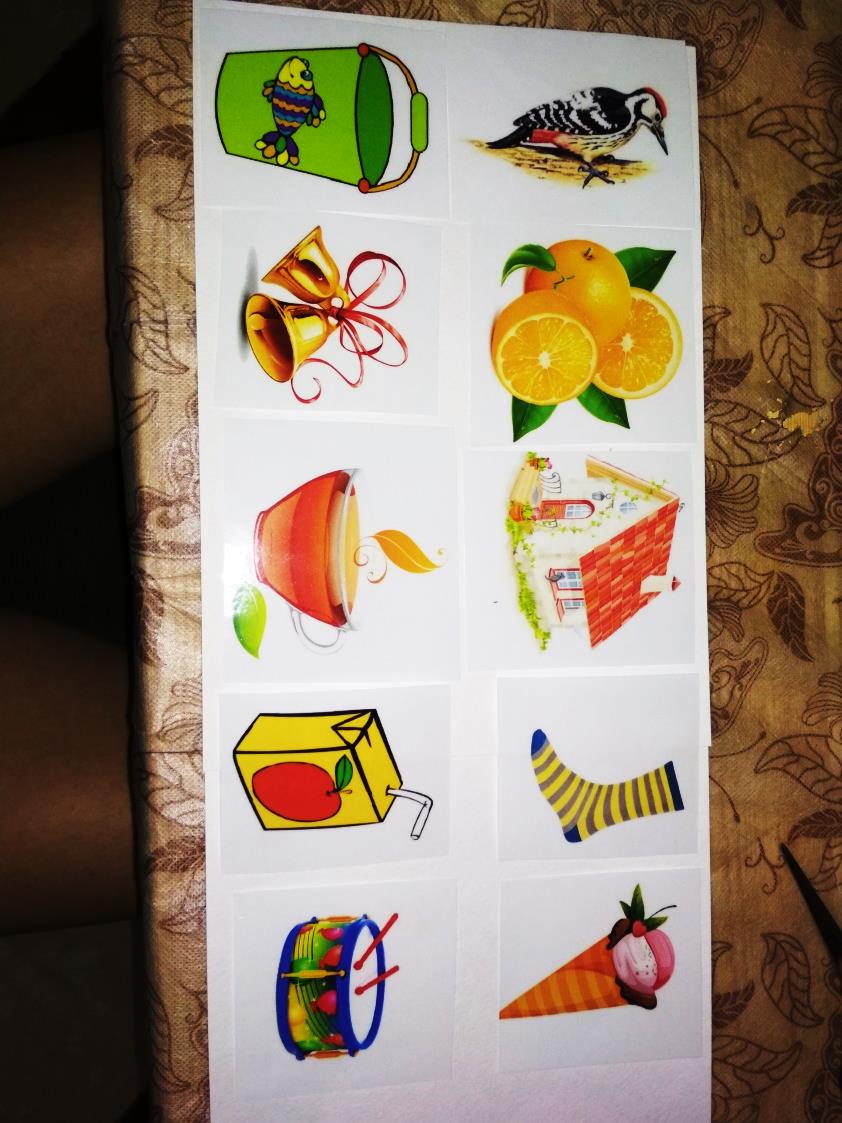 2)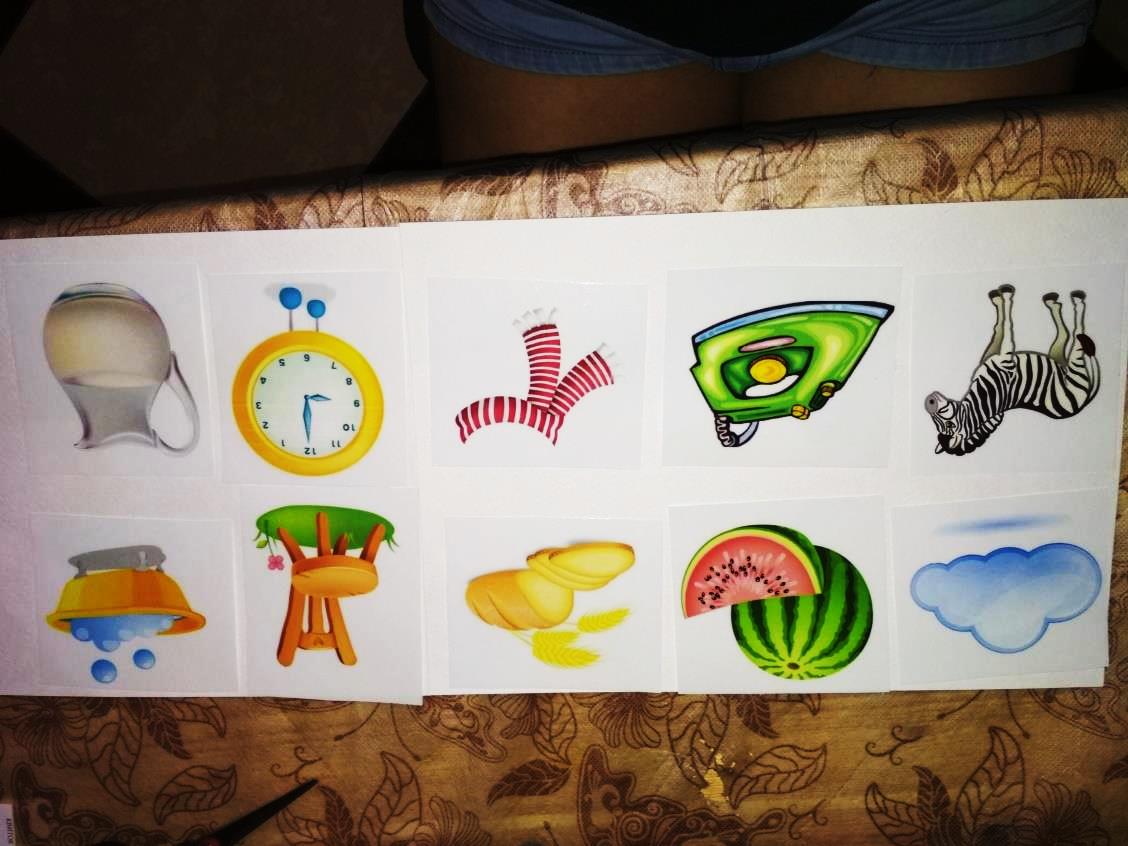 ПРИЛОЖЕНИЕ Г Игры и упражнения для развития памяти у дошкольников1. Слушаем и рисуем.Цель: развитие слуховой памяти у старших дошкольников с ОНР.Инструкция: «Прослушай стихотворение и по памяти нарисуй те предметы, о которых в нём говорится.Матрешек будем рисовать:Раз, два, три, четыре, пять.Всех больше первая матрешка:Зеленый сарафан, кокошник.За ней сестра – вторая,В жёлтом платье выступает.Третья меньше второй:Сарафанчик голубой.У четвертой матрешкиРост поменьше немножко,Сарафанчик синий,Яркий и красивый.Пятая матрешка –В красненькой одежке.Всех запомнить постарайся,За рисунок принимайся!»По просьбе ребенка можно прочитать стихотворение еще раз.2. Прогулка в картинках.Цель: развитие зрительной и слуховой памяти у старших дошкольников с ОНР.Ход игры:Во время прогулки на улице обращайте внимание ребенка на дорожные знаки, рекламные щиты, витрины магазинов, побеседуйте с ребенком о том, зачем это всё нужно. По возвращению в группу попросите ребенка нарисовать то, что запомнил. На каждой прогулке ребенок с помощью взрослых может узнать для себя что-то новое. Эту игру можно проводить регулярно, знакомя ребенка с деревьями, цветами и др.3. Разрезанные картинки.Цель: развитие зрительной памяти у старших дошкольников с ОНР.Оборудование: одна целая картинка и одна разрезная.Инструкция: «Собери картинку по образцу. А теперь я уберу целую картинку, собери по памяти».4. Какой игрушки не хватает?Цель: развитие зрительной памяти у старших дошкольников с ОНР.Оборудование: пять игрушек.Ход игры: Поставьте перед ребенком на 15–20 секунд пять игрушек. Затем попросите ребёнка отвернуться и уберите одну игрушку.Спросите ребенка: "Какой игрушки не хватает?"Игру можно усложнить:– увеличив количество игрушек;– ничего не убирая, только менять игрушки местами.5. Где спрятана игрушка?Цель: развитие зрительной памяти у старших дошкольников с ОНР.Оборудование: три склеенные между собой спичечных коробка, мелкие предметы или игрушки (шарик, солдатик, ластик, пуговица, колечко и пр.).Ход игры: В один из коробков на глазах ребенка следует положить какой-нибудь предмет. Затем коробки на некоторое время уберите. Попросите ребёнка достать спрятанную игрушку. Игру можно несколько усложнить:– убрать коробки на более длительное время;– спрятать две, а затем и три игрушки;– заменить игрушки.6. «Опиши игрушку!»Цель: развитие непроизвольной образной памяти у старших дошкольников с ОНР.Ход игры: Предложите ребенку в течение 1–2 минут посмотреть на незнакомую игрушку, а затем описать её. После этого игрушку следует убрать. Через 30 минут предложите ребенку по памяти описать игрушку, её свойства.Эту игру можно проводить неоднократно, предлагая новые игрушки. Можно усложнить задание, предлагая не одну, а две игрушки.7. Развиваем внимание и память.Цель: развитие зрительной памяти у старших дошкольников с ОНР.Оборудование: карточки с цифрами.Инструкция: «Посмотри и постарайся запомнить эти цифры (3, 5, 4, 7, 8). А теперь я закрою их. Какое число было справа от четверки? Какая цифра расположена между тройкой и четверкой?»Цифры демонстрируются в течение 30 секунд.8. Игра «Я – фотоаппарат».Цель: развитие зрительной памяти у старших дошкольников с ОНР.Ход игры:Предложите ребенку представить себя фотоаппаратом, который может сфотографировать любой предмет, ситуацию, человека и т.д. Например, ребенок в течение нескольких секунд внимательно рассматривает все предметы, находящиеся на письменном столе. Затем закрывает глаза и перечисляет все, что ему удалось запомнить.9. Я положил в мешок...Цель: развитие слуховой памяти у старших дошкольников с ОНР.Оборудование: небольшой мешочек.Ход игры:Взрослый начинает игру и говорит: «Я положил в мешок яблоки». Следующий играющий повторяет сказанное и добавляет еще что-нибудь: «Я положил в мешок яблоки и бананы». Третий игрок повторяет фразу и добавляет что-то от себя. И так далее. Можно просто добавлять по одному слову, а можно подбирать слова по алфавиту: «В саду у бабушки растут...».В эту игру можно играть с большим количеством детей.10. Упражнение «Каскад слов».Цель: развитие кратковременной слуховой памяти у старших дошкольников с ОНР.Оборудование: список из десяти слов.Ход упражнения:Попросите ребенка повторять за вами слова. Начинайте с одного слова, затем называйте два слова, ребенок повторяет обязательно в этой последовательности, три слова и т.д. (интервалы между словами – 1 секунда). Когда ребенок не сможет повторить определенный словесный ряд, зачитайте ему такое же количество слов, но других (для этого следует подготовить другой список слов).Если во второй попытке ребенок справился с этим словесным рядом, то переходите к следующему ряду, и так до тех пор, пока и во втором прочтении ребенок не сможет воспроизвести заданное количество слов.Например:1. Огонь.2. Дом, молоко.3. Конь, гриб, игла.4. Петух, солнце, асфальт, тетрадь.5. Крыша, пень, вода, свеча, школа.6. Карандаш, машина, брат, мел, птица, хлеб.7. Орел, игра, дуб, телефон, стакан, пальто, сын.8. Гора, ворона, часы, стол, снег, книга, сосна, мед.9. Мяч, яблоко, шапка, морковка, стул, бабочка, метро, цыпленок, носки.10. Грузовик, камень, ягоды, портфель, санки, молоток, девочка, скатерть, арбуз, памятник.То количество слов, которое ребенок может повторить за вами, есть объем его слуховой кратковременной памяти на слова.11. Упражнение с палочками.Цель: развитие зрительной памяти у старших дошкольников с ОНР.Оборудование: счётные палочки.Ход упражнения:Разложите на столе перед ребенком палочки, из которых сделайте какую-либо простую фигуру (домик, квадрат, треугольник и т.д.). Попросите ребенка посмотреть внимательно на эту фигуру в течение двух секунд, затем закройте эту фигуру и попросите ее  повторить, сложить так же.Усложнить это упражнение можно, складывая эту фигуру из палочек разного цвета. Ребенок должен запомнить расположение палочек по цвету и затем сложить фигуру самостоятельно.Другой вариант: Попросите ребенка сосчитать палочки, из которых сделана фигура, и затем сложить фигуру из такого же количества палочек.Это упражнение тренирует не только зрительную память, но и умение считать.12. Игра «Гуляем по лесу».Цель: развитие долговременной образной памяти.Ход игры:Вместе с ребёнком мысленно перенеситесь в лес. Скажите ему, что вы будете называть птиц, а он должен вспомнить тех, кого вы пропустили. Вы называете: сорока, ворона, ласточка, дрозд, малиновка… Затем попросите ребёнка назвать всех птиц, которых он знает. Для выполнения этого задания можно воспользоваться рисунками с изображениями птиц. В заключение ребёнок вспоминает тех птиц, которые были названы в начале игры.Представлять можно разные места, например, зоопарк, магазин и т.д.Имя ребенкаКол-во запомненных словКол-во повторенийБаллУровень развития слуховой памяти1. Андрей323Н2. Павел2-2Н3. Лиза313Н4. Артур4-4С Имя ребенкаКол-во запомненных словКол-во повторенийБаллУровень развития слуховой памяти5. Наташа4-4С Где: Н – низкий, С – средний.Где: Н – низкий, С – средний.Где: Н – низкий, С – средний.Где: Н – низкий, С – средний.Где: Н – низкий, С – средний.Имя ребенкаКол-во запомненных словКол-во повторенийБаллУровень развития слуховойпамяти1. Матвей5-5С2. Илья6-6С3. Вероника3-3Н4. Милана6-6С5. Варя4-4С Где: Н – низкий, С – средний.Где: Н – низкий, С – средний.Где: Н – низкий, С – средний.Где: Н – низкий, С – средний.Где: Н – низкий, С – средний.Дети с ОНР II уровняДети с ОНР II уровняДети с ОНР II уровняДети с речевой нормойДети с речевой нормойДети с речевой нормойИмя ребенкаКол-во запоминаемых цифр из представленного ряда УровеньобъёмапамятиИмя ребенкаКол-во запоминаемых цифр из представленного рядаУровень объёма памяти1. Андрей5С 1. Матвей7В2. Павел4Н2. Илья7В3. Лиза7В 3. Вероника7В4. Артур5С4. Милана5С5. Наташа5С5. Варя6СГде: Н – низкий, С – средний, В – высокий.Где: Н – низкий, С – средний, В – высокий.Где: Н – низкий, С – средний, В – высокий.Где: Н – низкий, С – средний, В – высокий.Где: Н – низкий, С – средний, В – высокий.Где: Н – низкий, С – средний, В – высокий.Где: Н – низкий, С – средний, В – высокий.Имя ребенка Картинный материал(в баллах)Картинный материал(в баллах)Картинный материал(в баллах)Картинный материал(в баллах)Итог Уровень развития зрительной памятиИмя ребенка АБВГИтог Уровень развития зрительной памяти1. Андрей23229Средний2. Павел233210Средний3. Лиза12115Низкий 4. Артур21115Низкий5. Наташа22114НизкийГде: Картинный материал представлен в приложении В.Где: Картинный материал представлен в приложении В.Где: Картинный материал представлен в приложении В.Где: Картинный материал представлен в приложении В.Где: Картинный материал представлен в приложении В.Где: Картинный материал представлен в приложении В.Где: Картинный материал представлен в приложении В.Имя ребенка Картинный материал (в баллах)Картинный материал (в баллах)Картинный материал (в баллах)Картинный материал (в баллах)Итог Уровень развитиязрительной памятиИмя ребенка АБВГИтог Уровень развитиязрительной памяти1. Матвей353213Высокий2. Илья333312Высокий  3. Вероника332210Средний 4. Милана253313Высокий5. Варя331313ВысокийГде: Картинный материал представлен в приложении В.Где: Картинный материал представлен в приложении В.Где: Картинный материал представлен в приложении В.Где: Картинный материал представлен в приложении В.Где: Картинный материал представлен в приложении В.Где: Картинный материал представлен в приложении В.Где: Картинный материал представлен в приложении В.Имя ребенка Кол-во запомненных картинокУровень развития зрительной памяти Имя ребенкаКол-во запомненных картинокУровень развития зрительной памяти1. Андрей5Н1. Илья9В2. Павел8С2. Вероника9В3. Лиза7С3. Милана8С4. Артур9С4. Варя9В5. Наташа7С5. Наташа7СГде: Н – низкий, С – средний, В – высокий.Где: Н – низкий, С – средний, В – высокий.Где: Н – низкий, С – средний, В – высокий.Где: Н – низкий, С – средний, В – высокий.Где: Н – низкий, С – средний, В – высокий.Где: Н – низкий, С – средний, В – высокий.Где: Н – низкий, С – средний, В – высокий.Имя ребенкаКоличество запомненных картинокКоличество запомненных картинокУровень сформированности непроизвольной памяти Уровень сформированности произвольной памятиИмя ребенкаНепроизвольная память Произвольная памятьУровень сформированности непроизвольной памяти Уровень сформированности произвольной памяти1. Андрей66НизкийНизкий2. Павел65НизкийНизкий3. Лиза56Низкий Низкий4. Артур74НизкийСредний5. Наташа55НизкийНизкийИмя ребенкаКоличество запомненных картинокКоличество запомненных картинокУровень сформирован-ности непроизвольной памяти Уровень сформирован-ности произвольной памятиИмя ребенкаНепроизвольная память Произвольная памятьУровень сформирован-ности непроизвольной памяти Уровень сформирован-ности произвольной памяти1. Илья88Средний Средний 2. Вероника88СреднийСредний3. Милана78Средний Средний4. Варя77СреднийСредний5. Наташа87СреднийСреднийМетодикаПреобладающий уровень у детей старшего дошкольного возраста с ОНР II уровня Преобладающий уровень у детей с нормой речевого развития1. Тест «10 слов» (по А.Р. Лурия)Низкий Средний2. Методика «Запомни цифры» (по Л.Ф. Тихомировой)Средний Высокий 3. Методика «Сложные фигуры» (по Д. Векслеру)Низкий Высокий4. Методика «10 предметов» (по Р.С. Немову)СреднийВысокий5. Методика «Изучение произвольной и не произвольной памяти»НизкийСредний Имя ребенка и возрастАнамнезЛогопедическое заключениеАндрей (5,2 г.)От первой беременности на фоне угрозы прерывания, роды в срок, нормальные, закричал после интубирования ВОП. Раннее развитие без особенностей. Наблюдалась по ПЭП у невропатолога до года. Перенес: ОРВИ, три раза в год грипп, пост вакационная аллергия. На учете у специалистов не состояла.ОНР II уровня, стертая форма псевдобульбарной дизартрии.Лиза (5,7 г.)Беременность неосложненная, роды в срок, нормальные. Раннее развитие без особенностей. Гуление, лепет и первые слова появились поздно. У невропатолога не наблюдается.ОНР II уровня, стертая форма дизартрии.Артур (5,5 г.)От третьей беременности, роды нормальные срочные, закричал сразу. У врача невропатолога наблюдается с 2,5 лет с диагнозом РЭП, ЗРР; с четырёх лет наблюдается с диагнозом стертая форма дизартрии. Наблюдаются частые ОРВИ. Физическое развитие – макросомное, дисгармоническое. Группа здоровья III.ОНР III уровня, стертая форма псевдобульбарной дизартрии.Павел (5,4 г.)От второй беременности, протекающей на фоне отеков с 26-й недели, хронической гипоксии плода, анемии. Роды в срок. Состояние в первые часы жизни средней тяжести за счет метаболических нарушений. Наблюдается у невролога с первого месяца с диагнозом ПЭП гипоксического генеза; с трёх лет наблюдается с диагнозом РЭП, гипертензионный синдром, ЗРР, стертая форма дизартрии. Наблюдаются частые ОРВИ.ОНР II уровня, стертая форма дизартрии.Наташа (5,1 г.)От второй беременности на этом фоне наблюдалась анемия. Раннее развитие без особенностей. Наблюдается у невролога. Часто болеет ОРВИ и гриппом. В возрасте 3 лет переболела ветрянкой. Имеет аллергические реакции на цитрусовые.ОНР II уровня, стертая форма дизартрии.